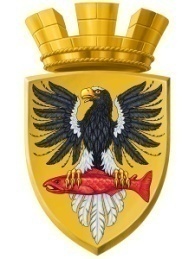 Р О С С И Й С К А Я  Ф Е Д Е Р А Ц И ЯКАМЧАТСКИЙ КРАЙП О С Т А Н О В Л Е Н И ЕАДМИНИСТРАЦИИ ЕЛИЗОВСКОГО ГОРОДСКОГО ПОСЕЛЕНИЯОт 17.08.2018 года                                                                                                              № 1188-п         г.ЕлизовоО размещении в федеральной информационной адресной системе сведений об адресах присвоенных объектам адресации – помещениям в многоквартирном жилом доме            № 10а по ул. Крашенинникова в          г. Елизово	Руководствуясь ч.3 ст.5 и ч.3 ст.9 Федерального закона от 28.12.2013        № 443-ФЗ «О федеральной информационной адресной системе и о внесении изменений в Федеральный закон «Об общих принципах организации местного самоуправления в Российской Федерации», ст. 14 Федерального закона от 06.10.2003 № 131-ФЗ «Об общих принципах организации местного самоуправления в РФ», Уставом Елизовского городского поселения, Приказом Минфина России от 05.11.2015 № 171н «Об утверждении Перечня элементов планировочной структуры, элементов улично-дорожной сети, элементов объектов адресации, типов зданий (сооружений), помещений, используемых в качестве реквизитов адреса, и Правил сокращенного наименования адресообразующих элементов», в целях актуализации информации в федеральной информационной адресной системе,ПОСТАНОВЛЯЮ:1. Разместить в федеральной информационной адресной системе сведения об адресах, присвоенных объектам адресации - помещениям в многоквартирном жилом доме № 10а по ул. Крашенинникова в г. Елизово, ранее не размещенные в государственном адресном реестре, согласно приложению к настоящему постановлению.2. Направить данное постановление в федеральную информационную адресную систему для внесения сведений установленных данным постановлением.Управлению делами администрации Елизовского городского поселения опубликовать (обнародовать) настоящее постановление в средствах массовой информации и разместить в информационно-телекоммуникационной сети «Интернет» на официальном сайте администрации Елизовского городского поселения.Контроль за исполнением настоящего постановления возложить на руководителя Управления архитектуры и градостроительства администрации Елизовского городского поселения.ВрИО Главы администрации Елизовского городского поселения                                                    Д.Б. ЩипицынПриложение к постановлению администрации Елизовского городского поселенияот 17.08.2018 № 1188-пПриложение к постановлению администрации Елизовского городского поселенияот 17.08.2018 № 1188-пПриложение к постановлению администрации Елизовского городского поселенияот 17.08.2018 № 1188-пПриложение к постановлению администрации Елизовского городского поселенияот 17.08.2018 № 1188-пПриложение к постановлению администрации Елизовского городского поселенияот 17.08.2018 № 1188-пПриложение к постановлению администрации Елизовского городского поселенияот 17.08.2018 № 1188-пПриложение к постановлению администрации Елизовского городского поселенияот 17.08.2018 № 1188-пПриложение к постановлению администрации Елизовского городского поселенияот 17.08.2018 № 1188-п1.Помещение,Помещение,кадастровый номер   41:05:0101006:3542кадастровый номер   41:05:0101006:3542кадастровый номер   41:05:0101006:3542Россия, Камчатский край,1.Елизовский муниципальный  район, Елизовское городское поселение, Елизово г.,  Елизовский муниципальный  район, Елизовское городское поселение, Елизово г.,  Елизовский муниципальный  район, Елизовское городское поселение, Елизово г.,  Елизовский муниципальный  район, Елизовское городское поселение, Елизово г.,  Елизовский муниципальный  район, Елизовское городское поселение, Елизово г.,  Елизовский муниципальный  район, Елизовское городское поселение, Елизово г.,  1.Крашенинникова ул.,Крашенинникова ул.,д. 10а,кв.1.кв.1.2.Помещение,Помещение,кадастровый номер   41:05:0101006:3543кадастровый номер   41:05:0101006:3543кадастровый номер   41:05:0101006:3543Россия, Камчатский край,2.Елизовский муниципальный  район, Елизовское городское поселение, Елизово г.,  Елизовский муниципальный  район, Елизовское городское поселение, Елизово г.,  Елизовский муниципальный  район, Елизовское городское поселение, Елизово г.,  Елизовский муниципальный  район, Елизовское городское поселение, Елизово г.,  Елизовский муниципальный  район, Елизовское городское поселение, Елизово г.,  Елизовский муниципальный  район, Елизовское городское поселение, Елизово г.,  2.Крашенинникова ул.,Крашенинникова ул.,д. 10а,кв.2.кв.2.3.Помещение,Помещение,кадастровый номер   41:05:0101006:3544кадастровый номер   41:05:0101006:3544кадастровый номер   41:05:0101006:3544Россия, Камчатский край,3.Елизовский муниципальный  район, Елизовское городское поселение, Елизово г.,  Елизовский муниципальный  район, Елизовское городское поселение, Елизово г.,  Елизовский муниципальный  район, Елизовское городское поселение, Елизово г.,  Елизовский муниципальный  район, Елизовское городское поселение, Елизово г.,  Елизовский муниципальный  район, Елизовское городское поселение, Елизово г.,  Елизовский муниципальный  район, Елизовское городское поселение, Елизово г.,  3.Крашенинникова ул.,Крашенинникова ул.,д. 10а,кв.3.кв.3.4.Помещение,Помещение,кадастровый номер   41:05:0101006:3545кадастровый номер   41:05:0101006:3545кадастровый номер   41:05:0101006:3545Россия, Камчатский край,4.Елизовский муниципальный  район, Елизовское городское поселение, Елизово г.,  Елизовский муниципальный  район, Елизовское городское поселение, Елизово г.,  Елизовский муниципальный  район, Елизовское городское поселение, Елизово г.,  Елизовский муниципальный  район, Елизовское городское поселение, Елизово г.,  Елизовский муниципальный  район, Елизовское городское поселение, Елизово г.,  Елизовский муниципальный  район, Елизовское городское поселение, Елизово г.,  4.Крашенинникова ул.,Крашенинникова ул.,д. 10а,кв.4.кв.4.5.Помещение,Помещение,кадастровый номер   41:05:0101006:3605кадастровый номер   41:05:0101006:3605кадастровый номер   41:05:0101006:3605Россия, Камчатский край,5.Елизовский муниципальный  район, Елизовское городское поселение, Елизово г.,  Елизовский муниципальный  район, Елизовское городское поселение, Елизово г.,  Елизовский муниципальный  район, Елизовское городское поселение, Елизово г.,  Елизовский муниципальный  район, Елизовское городское поселение, Елизово г.,  Елизовский муниципальный  район, Елизовское городское поселение, Елизово г.,  Елизовский муниципальный  район, Елизовское городское поселение, Елизово г.,  5.Крашенинникова ул.,Крашенинникова ул.,д. 10а,кв.5.кв.5.6.Помещение,Помещение,кадастровый номер   41:05:0101006:3558кадастровый номер   41:05:0101006:3558кадастровый номер   41:05:0101006:3558Россия, Камчатский край,6.Елизовский муниципальный  район, Елизовское городское поселение, Елизово г.,  Елизовский муниципальный  район, Елизовское городское поселение, Елизово г.,  Елизовский муниципальный  район, Елизовское городское поселение, Елизово г.,  Елизовский муниципальный  район, Елизовское городское поселение, Елизово г.,  Елизовский муниципальный  район, Елизовское городское поселение, Елизово г.,  Елизовский муниципальный  район, Елизовское городское поселение, Елизово г.,  6.Крашенинникова ул.,Крашенинникова ул.,д. 10а,кв.6.кв.6.7.Помещение,Помещение,кадастровый номер   41:05:0101006:3559кадастровый номер   41:05:0101006:3559кадастровый номер   41:05:0101006:3559Россия, Камчатский край,7.Елизовский муниципальный  район, Елизовское городское поселение, Елизово г.,  Елизовский муниципальный  район, Елизовское городское поселение, Елизово г.,  Елизовский муниципальный  район, Елизовское городское поселение, Елизово г.,  Елизовский муниципальный  район, Елизовское городское поселение, Елизово г.,  Елизовский муниципальный  район, Елизовское городское поселение, Елизово г.,  Елизовский муниципальный  район, Елизовское городское поселение, Елизово г.,  7.Крашенинникова ул.,Крашенинникова ул.,д. 10а,кв.7.кв.7.8.Помещение,Помещение,кадастровый номер   41:05:0101006:3560кадастровый номер   41:05:0101006:3560кадастровый номер   41:05:0101006:3560Россия, Камчатский край,8.Елизовский муниципальный  район, Елизовское городское поселение, Елизово г.,  Елизовский муниципальный  район, Елизовское городское поселение, Елизово г.,  Елизовский муниципальный  район, Елизовское городское поселение, Елизово г.,  Елизовский муниципальный  район, Елизовское городское поселение, Елизово г.,  Елизовский муниципальный  район, Елизовское городское поселение, Елизово г.,  Елизовский муниципальный  район, Елизовское городское поселение, Елизово г.,  8.Крашенинникова ул.,Крашенинникова ул.,д. 10а,кв.8.кв.8.9.Помещение,Помещение,кадастровый номер   41:05:0101006:3573кадастровый номер   41:05:0101006:3573кадастровый номер   41:05:0101006:3573Россия, Камчатский край,9.Елизовский муниципальный  район, Елизовское городское поселение, Елизово г.,  Елизовский муниципальный  район, Елизовское городское поселение, Елизово г.,  Елизовский муниципальный  район, Елизовское городское поселение, Елизово г.,  Елизовский муниципальный  район, Елизовское городское поселение, Елизово г.,  Елизовский муниципальный  район, Елизовское городское поселение, Елизово г.,  Елизовский муниципальный  район, Елизовское городское поселение, Елизово г.,  9.Крашенинникова ул.,Крашенинникова ул.,д. 10а,кв.9.кв.9.10.Помещение,Помещение,кадастровый номер   41:05:0101006:3574кадастровый номер   41:05:0101006:3574кадастровый номер   41:05:0101006:3574Россия, Камчатский край,10.Елизовский муниципальный  район, Елизовское городское поселение, Елизово г.,  Елизовский муниципальный  район, Елизовское городское поселение, Елизово г.,  Елизовский муниципальный  район, Елизовское городское поселение, Елизово г.,  Елизовский муниципальный  район, Елизовское городское поселение, Елизово г.,  Елизовский муниципальный  район, Елизовское городское поселение, Елизово г.,  Елизовский муниципальный  район, Елизовское городское поселение, Елизово г.,  10.Крашенинникова ул.,Крашенинникова ул.,д. 10а,кв.10.кв.10.11.Помещение,Помещение,кадастровый номер   41:05:0101006:3575кадастровый номер   41:05:0101006:3575кадастровый номер   41:05:0101006:3575Россия, Камчатский край,11.Елизовский муниципальный  район, Елизовское городское поселение, Елизово г.,  Елизовский муниципальный  район, Елизовское городское поселение, Елизово г.,  Елизовский муниципальный  район, Елизовское городское поселение, Елизово г.,  Елизовский муниципальный  район, Елизовское городское поселение, Елизово г.,  Елизовский муниципальный  район, Елизовское городское поселение, Елизово г.,  Елизовский муниципальный  район, Елизовское городское поселение, Елизово г.,  11.Крашенинникова ул.,Крашенинникова ул.,д. 10а,кв.11.кв.11.12.Помещение,Помещение,кадастровый номер   41:05:0101006:3576кадастровый номер   41:05:0101006:3576кадастровый номер   41:05:0101006:3576Россия, Камчатский край,12.Елизовский муниципальный  район, Елизовское городское поселение, Елизово г.,  Елизовский муниципальный  район, Елизовское городское поселение, Елизово г.,  Елизовский муниципальный  район, Елизовское городское поселение, Елизово г.,  Елизовский муниципальный  район, Елизовское городское поселение, Елизово г.,  Елизовский муниципальный  район, Елизовское городское поселение, Елизово г.,  Елизовский муниципальный  район, Елизовское городское поселение, Елизово г.,  12.Крашенинникова ул.,Крашенинникова ул.,д. 10а,кв.12.кв.12.13.Помещение,Помещение,кадастровый номер   41:05:0101006:3589кадастровый номер   41:05:0101006:3589кадастровый номер   41:05:0101006:3589Россия, Камчатский край,13.Елизовский муниципальный  район, Елизовское городское поселение, Елизово г.,  Елизовский муниципальный  район, Елизовское городское поселение, Елизово г.,  Елизовский муниципальный  район, Елизовское городское поселение, Елизово г.,  Елизовский муниципальный  район, Елизовское городское поселение, Елизово г.,  Елизовский муниципальный  район, Елизовское городское поселение, Елизово г.,  Елизовский муниципальный  район, Елизовское городское поселение, Елизово г.,  13.Крашенинникова ул.,Крашенинникова ул.,д. 10а,кв.13.кв.13.14.Помещение,Помещение,кадастровый номер   41:05:0101006:3590кадастровый номер   41:05:0101006:3590кадастровый номер   41:05:0101006:3590Россия, Камчатский край,14.Елизовский муниципальный  район, Елизовское городское поселение, Елизово г.,  Елизовский муниципальный  район, Елизовское городское поселение, Елизово г.,  Елизовский муниципальный  район, Елизовское городское поселение, Елизово г.,  Елизовский муниципальный  район, Елизовское городское поселение, Елизово г.,  Елизовский муниципальный  район, Елизовское городское поселение, Елизово г.,  Елизовский муниципальный  район, Елизовское городское поселение, Елизово г.,  14.Крашенинникова ул.,Крашенинникова ул.,д. 10а,кв.14.кв.14.15.Помещение,Помещение,кадастровый номер   41:05:0101006:3591кадастровый номер   41:05:0101006:3591кадастровый номер   41:05:0101006:3591Россия, Камчатский край,15.Елизовский муниципальный  район, Елизовское городское поселение, Елизово г.,  Елизовский муниципальный  район, Елизовское городское поселение, Елизово г.,  Елизовский муниципальный  район, Елизовское городское поселение, Елизово г.,  Елизовский муниципальный  район, Елизовское городское поселение, Елизово г.,  Елизовский муниципальный  район, Елизовское городское поселение, Елизово г.,  Елизовский муниципальный  район, Елизовское городское поселение, Елизово г.,  15.Крашенинникова ул.,Крашенинникова ул.,д. 10а,кв.15.кв.15.16.Помещение,Помещение,кадастровый номер   41:05:0101006:3592кадастровый номер   41:05:0101006:3592кадастровый номер   41:05:0101006:3592Россия, Камчатский край,16.Елизовский муниципальный  район, Елизовское городское поселение, Елизово г.,  Елизовский муниципальный  район, Елизовское городское поселение, Елизово г.,  Елизовский муниципальный  район, Елизовское городское поселение, Елизово г.,  Елизовский муниципальный  район, Елизовское городское поселение, Елизово г.,  Елизовский муниципальный  район, Елизовское городское поселение, Елизово г.,  Елизовский муниципальный  район, Елизовское городское поселение, Елизово г.,  16.Крашенинникова ул.,Крашенинникова ул.,д. 10а,кв.16.кв.16.17.Помещение,Помещение,кадастровый номер   41:05:0101006:3546кадастровый номер   41:05:0101006:3546кадастровый номер   41:05:0101006:3546Россия, Камчатский край,17.Елизовский муниципальный  район, Елизовское городское поселение, Елизово г.,  Елизовский муниципальный  район, Елизовское городское поселение, Елизово г.,  Елизовский муниципальный  район, Елизовское городское поселение, Елизово г.,  Елизовский муниципальный  район, Елизовское городское поселение, Елизово г.,  Елизовский муниципальный  район, Елизовское городское поселение, Елизово г.,  Елизовский муниципальный  район, Елизовское городское поселение, Елизово г.,  17.Крашенинникова ул.,Крашенинникова ул.,д. 10а,кв.17.кв.17.18.Помещение,Помещение,кадастровый номер   41:05:0101006:3547кадастровый номер   41:05:0101006:3547кадастровый номер   41:05:0101006:3547Россия, Камчатский край,18.Елизовский муниципальный  район, Елизовское городское поселение, Елизово г.,  Елизовский муниципальный  район, Елизовское городское поселение, Елизово г.,  Елизовский муниципальный  район, Елизовское городское поселение, Елизово г.,  Елизовский муниципальный  район, Елизовское городское поселение, Елизово г.,  Елизовский муниципальный  район, Елизовское городское поселение, Елизово г.,  Елизовский муниципальный  район, Елизовское городское поселение, Елизово г.,  18.Крашенинникова ул.,Крашенинникова ул.,д. 10а,кв.18.кв.18.19.Помещение,Помещение,кадастровый номер   41:05:0101006:3548кадастровый номер   41:05:0101006:3548кадастровый номер   41:05:0101006:3548Россия, Камчатский край,19.Елизовский муниципальный  район, Елизовское городское поселение, Елизово г.,  Елизовский муниципальный  район, Елизовское городское поселение, Елизово г.,  Елизовский муниципальный  район, Елизовское городское поселение, Елизово г.,  Елизовский муниципальный  район, Елизовское городское поселение, Елизово г.,  Елизовский муниципальный  район, Елизовское городское поселение, Елизово г.,  Елизовский муниципальный  район, Елизовское городское поселение, Елизово г.,  19.Крашенинникова ул.,Крашенинникова ул.,д. 10а,кв.19.кв.19.20.Помещение,Помещение,кадастровый номер   41:05:0101006:3549кадастровый номер   41:05:0101006:3549кадастровый номер   41:05:0101006:3549Россия, Камчатский край,20.Елизовский муниципальный  район, Елизовское городское поселение, Елизово г.,  Елизовский муниципальный  район, Елизовское городское поселение, Елизово г.,  Елизовский муниципальный  район, Елизовское городское поселение, Елизово г.,  Елизовский муниципальный  район, Елизовское городское поселение, Елизово г.,  Елизовский муниципальный  район, Елизовское городское поселение, Елизово г.,  Елизовский муниципальный  район, Елизовское городское поселение, Елизово г.,  20.Крашенинникова ул.,Крашенинникова ул.,д. 10а,кв.20.кв.20.21.Помещение,Помещение,кадастровый номер   41:05:0101006:3561кадастровый номер   41:05:0101006:3561кадастровый номер   41:05:0101006:3561Россия, Камчатский край,21.Елизовский муниципальный  район, Елизовское городское поселение, Елизово г.,  Елизовский муниципальный  район, Елизовское городское поселение, Елизово г.,  Елизовский муниципальный  район, Елизовское городское поселение, Елизово г.,  Елизовский муниципальный  район, Елизовское городское поселение, Елизово г.,  Елизовский муниципальный  район, Елизовское городское поселение, Елизово г.,  Елизовский муниципальный  район, Елизовское городское поселение, Елизово г.,  21.Крашенинникова ул.,Крашенинникова ул.,д. 10а,кв.21.кв.21.22.Помещение,Помещение,кадастровый номер   41:05:0101006:3562кадастровый номер   41:05:0101006:3562кадастровый номер   41:05:0101006:3562Россия, Камчатский край,22.Елизовский муниципальный  район, Елизовское городское поселение, Елизово г.,  Елизовский муниципальный  район, Елизовское городское поселение, Елизово г.,  Елизовский муниципальный  район, Елизовское городское поселение, Елизово г.,  Елизовский муниципальный  район, Елизовское городское поселение, Елизово г.,  Елизовский муниципальный  район, Елизовское городское поселение, Елизово г.,  Елизовский муниципальный  район, Елизовское городское поселение, Елизово г.,  22.Крашенинникова ул.,Крашенинникова ул.,д. 10а,кв.22.кв.22.23.Помещение,Помещение,кадастровый номер   41:05:0101006:3563кадастровый номер   41:05:0101006:3563кадастровый номер   41:05:0101006:3563Россия, Камчатский край,23.Елизовский муниципальный  район, Елизовское городское поселение, Елизово г.,  Елизовский муниципальный  район, Елизовское городское поселение, Елизово г.,  Елизовский муниципальный  район, Елизовское городское поселение, Елизово г.,  Елизовский муниципальный  район, Елизовское городское поселение, Елизово г.,  Елизовский муниципальный  район, Елизовское городское поселение, Елизово г.,  Елизовский муниципальный  район, Елизовское городское поселение, Елизово г.,  23.Крашенинникова ул.,Крашенинникова ул.,д. 10а,кв.23.кв.23.24.Помещение,Помещение,кадастровый номер   41:05:0101006:3564кадастровый номер   41:05:0101006:3564кадастровый номер   41:05:0101006:3564Россия, Камчатский край,24.Елизовский муниципальный  район, Елизовское городское поселение, Елизово г.,  Елизовский муниципальный  район, Елизовское городское поселение, Елизово г.,  Елизовский муниципальный  район, Елизовское городское поселение, Елизово г.,  Елизовский муниципальный  район, Елизовское городское поселение, Елизово г.,  Елизовский муниципальный  район, Елизовское городское поселение, Елизово г.,  Елизовский муниципальный  район, Елизовское городское поселение, Елизово г.,  24.Крашенинникова ул.,Крашенинникова ул.,д. 10а,кв.24.кв.24.25.Помещение,Помещение,кадастровый номер   41:05:0101006:3577кадастровый номер   41:05:0101006:3577кадастровый номер   41:05:0101006:3577Россия, Камчатский край,25.Елизовский муниципальный  район, Елизовское городское поселение, Елизово г.,  Елизовский муниципальный  район, Елизовское городское поселение, Елизово г.,  Елизовский муниципальный  район, Елизовское городское поселение, Елизово г.,  Елизовский муниципальный  район, Елизовское городское поселение, Елизово г.,  Елизовский муниципальный  район, Елизовское городское поселение, Елизово г.,  Елизовский муниципальный  район, Елизовское городское поселение, Елизово г.,  25.Крашенинникова ул.,Крашенинникова ул.,д. 10а,кв.25.кв.25.26.Помещение,Помещение,кадастровый номер   41:05:0101006:3578кадастровый номер   41:05:0101006:3578кадастровый номер   41:05:0101006:3578Россия, Камчатский край,26.Елизовский муниципальный  район, Елизовское городское поселение, Елизово г.,  Елизовский муниципальный  район, Елизовское городское поселение, Елизово г.,  Елизовский муниципальный  район, Елизовское городское поселение, Елизово г.,  Елизовский муниципальный  район, Елизовское городское поселение, Елизово г.,  Елизовский муниципальный  район, Елизовское городское поселение, Елизово г.,  Елизовский муниципальный  район, Елизовское городское поселение, Елизово г.,  26.Крашенинникова ул.,Крашенинникова ул.,д. 10а,кв.26.кв.26.27.Помещение,Помещение,кадастровый номер   41:05:0101006:3579кадастровый номер   41:05:0101006:3579кадастровый номер   41:05:0101006:3579Россия, Камчатский край,27.Елизовский муниципальный  район, Елизовское городское поселение, Елизово г.,  Елизовский муниципальный  район, Елизовское городское поселение, Елизово г.,  Елизовский муниципальный  район, Елизовское городское поселение, Елизово г.,  Елизовский муниципальный  район, Елизовское городское поселение, Елизово г.,  Елизовский муниципальный  район, Елизовское городское поселение, Елизово г.,  Елизовский муниципальный  район, Елизовское городское поселение, Елизово г.,  27.Крашенинникова ул.,Крашенинникова ул.,д. 10а,кв.27.кв.27.28.Помещение,Помещение,кадастровый номер   41:05:0101006:3580кадастровый номер   41:05:0101006:3580кадастровый номер   41:05:0101006:3580Россия, Камчатский край,28.Елизовский муниципальный  район, Елизовское городское поселение, Елизово г.,  Елизовский муниципальный  район, Елизовское городское поселение, Елизово г.,  Елизовский муниципальный  район, Елизовское городское поселение, Елизово г.,  Елизовский муниципальный  район, Елизовское городское поселение, Елизово г.,  Елизовский муниципальный  район, Елизовское городское поселение, Елизово г.,  Елизовский муниципальный  район, Елизовское городское поселение, Елизово г.,  28.Крашенинникова ул.,Крашенинникова ул.,д. 10а,кв.28.кв.28.29.Помещение,Помещение,кадастровый номер   41:05:0101006:3593кадастровый номер   41:05:0101006:3593кадастровый номер   41:05:0101006:3593Россия, Камчатский край,29.Елизовский муниципальный  район, Елизовское городское поселение, Елизово г.,  Елизовский муниципальный  район, Елизовское городское поселение, Елизово г.,  Елизовский муниципальный  район, Елизовское городское поселение, Елизово г.,  Елизовский муниципальный  район, Елизовское городское поселение, Елизово г.,  Елизовский муниципальный  район, Елизовское городское поселение, Елизово г.,  Елизовский муниципальный  район, Елизовское городское поселение, Елизово г.,  29.Крашенинникова ул.,Крашенинникова ул.,д. 10а,кв.29.кв.29.30.Помещение,Помещение,кадастровый номер   41:05:0101006:3594кадастровый номер   41:05:0101006:3594кадастровый номер   41:05:0101006:3594Россия, Камчатский край,30.Елизовский муниципальный  район, Елизовское городское поселение, Елизово г.,  Елизовский муниципальный  район, Елизовское городское поселение, Елизово г.,  Елизовский муниципальный  район, Елизовское городское поселение, Елизово г.,  Елизовский муниципальный  район, Елизовское городское поселение, Елизово г.,  Елизовский муниципальный  район, Елизовское городское поселение, Елизово г.,  Елизовский муниципальный  район, Елизовское городское поселение, Елизово г.,  30.Крашенинникова ул.,Крашенинникова ул.,д. 10а,кв.30.кв.30.31.Помещение,Помещение,кадастровый номер   41:05:0101006:3595кадастровый номер   41:05:0101006:3595кадастровый номер   41:05:0101006:3595Россия, Камчатский край,31.Елизовский муниципальный  район, Елизовское городское поселение, Елизово г.,  Елизовский муниципальный  район, Елизовское городское поселение, Елизово г.,  Елизовский муниципальный  район, Елизовское городское поселение, Елизово г.,  Елизовский муниципальный  район, Елизовское городское поселение, Елизово г.,  Елизовский муниципальный  район, Елизовское городское поселение, Елизово г.,  Елизовский муниципальный  район, Елизовское городское поселение, Елизово г.,  31.Крашенинникова ул.,Крашенинникова ул.,д. 10а,кв.31.кв.31.32.Помещение,Помещение,кадастровый номер   41:05:0101006:3596кадастровый номер   41:05:0101006:3596кадастровый номер   41:05:0101006:3596Россия, Камчатский край,32.Елизовский муниципальный  район, Елизовское городское поселение, Елизово г.,  Елизовский муниципальный  район, Елизовское городское поселение, Елизово г.,  Елизовский муниципальный  район, Елизовское городское поселение, Елизово г.,  Елизовский муниципальный  район, Елизовское городское поселение, Елизово г.,  Елизовский муниципальный  район, Елизовское городское поселение, Елизово г.,  Елизовский муниципальный  район, Елизовское городское поселение, Елизово г.,  32.Крашенинникова ул.,Крашенинникова ул.,д. 10а,кв.32.кв.32.33.Помещение,Помещение,кадастровый номер   41:05:0101006:3550кадастровый номер   41:05:0101006:3550кадастровый номер   41:05:0101006:3550Россия, Камчатский край,33.Елизовский муниципальный  район, Елизовское городское поселение, Елизово г.,  Елизовский муниципальный  район, Елизовское городское поселение, Елизово г.,  Елизовский муниципальный  район, Елизовское городское поселение, Елизово г.,  Елизовский муниципальный  район, Елизовское городское поселение, Елизово г.,  Елизовский муниципальный  район, Елизовское городское поселение, Елизово г.,  Елизовский муниципальный  район, Елизовское городское поселение, Елизово г.,  33.Крашенинникова ул.,Крашенинникова ул.,д. 10а,кв.33.кв.33.34.Помещение,Помещение,кадастровый номер   41:05:0101006:3551кадастровый номер   41:05:0101006:3551кадастровый номер   41:05:0101006:3551Россия, Камчатский край,34.Елизовский муниципальный  район, Елизовское городское поселение, Елизово г.,  Елизовский муниципальный  район, Елизовское городское поселение, Елизово г.,  Елизовский муниципальный  район, Елизовское городское поселение, Елизово г.,  Елизовский муниципальный  район, Елизовское городское поселение, Елизово г.,  Елизовский муниципальный  район, Елизовское городское поселение, Елизово г.,  Елизовский муниципальный  район, Елизовское городское поселение, Елизово г.,  34.Крашенинникова ул.,Крашенинникова ул.,д. 10а,кв.34.кв.34.35.Помещение,Помещение,кадастровый номер   41:05:0101006:3552кадастровый номер   41:05:0101006:3552кадастровый номер   41:05:0101006:3552Россия, Камчатский край,35.Елизовский муниципальный  район, Елизовское городское поселение, Елизово г.,  Елизовский муниципальный  район, Елизовское городское поселение, Елизово г.,  Елизовский муниципальный  район, Елизовское городское поселение, Елизово г.,  Елизовский муниципальный  район, Елизовское городское поселение, Елизово г.,  Елизовский муниципальный  район, Елизовское городское поселение, Елизово г.,  Елизовский муниципальный  район, Елизовское городское поселение, Елизово г.,  35.Крашенинникова ул.,Крашенинникова ул.,д. 10а,кв.35.кв.35.36.Помещение,Помещение,кадастровый номер   41:05:0101006:3553кадастровый номер   41:05:0101006:3553кадастровый номер   41:05:0101006:3553Россия, Камчатский край,36.Елизовский муниципальный  район, Елизовское городское поселение, Елизово г.,  Елизовский муниципальный  район, Елизовское городское поселение, Елизово г.,  Елизовский муниципальный  район, Елизовское городское поселение, Елизово г.,  Елизовский муниципальный  район, Елизовское городское поселение, Елизово г.,  Елизовский муниципальный  район, Елизовское городское поселение, Елизово г.,  Елизовский муниципальный  район, Елизовское городское поселение, Елизово г.,  36.Крашенинникова ул.,Крашенинникова ул.,д. 10а,кв.36.кв.36.37.Помещение,Помещение,кадастровый номер   41:05:0101006:3565кадастровый номер   41:05:0101006:3565кадастровый номер   41:05:0101006:3565Россия, Камчатский край,37.Елизовский муниципальный  район, Елизовское городское поселение, Елизово г.,  Елизовский муниципальный  район, Елизовское городское поселение, Елизово г.,  Елизовский муниципальный  район, Елизовское городское поселение, Елизово г.,  Елизовский муниципальный  район, Елизовское городское поселение, Елизово г.,  Елизовский муниципальный  район, Елизовское городское поселение, Елизово г.,  Елизовский муниципальный  район, Елизовское городское поселение, Елизово г.,  37.Крашенинникова ул.,Крашенинникова ул.,д. 10а,кв.37.кв.37.38.Помещение,Помещение,кадастровый номер   41:05:0101006:3566кадастровый номер   41:05:0101006:3566кадастровый номер   41:05:0101006:3566Россия, Камчатский край,38.Елизовский муниципальный  район, Елизовское городское поселение, Елизово г.,  Елизовский муниципальный  район, Елизовское городское поселение, Елизово г.,  Елизовский муниципальный  район, Елизовское городское поселение, Елизово г.,  Елизовский муниципальный  район, Елизовское городское поселение, Елизово г.,  Елизовский муниципальный  район, Елизовское городское поселение, Елизово г.,  Елизовский муниципальный  район, Елизовское городское поселение, Елизово г.,  38.Крашенинникова ул.,Крашенинникова ул.,д. 10а,кв.38.кв.38.39.Помещение,Помещение,кадастровый номер   41:05:0101006:3567кадастровый номер   41:05:0101006:3567кадастровый номер   41:05:0101006:3567Россия, Камчатский край,39.Елизовский муниципальный  район, Елизовское городское поселение, Елизово г.,  Елизовский муниципальный  район, Елизовское городское поселение, Елизово г.,  Елизовский муниципальный  район, Елизовское городское поселение, Елизово г.,  Елизовский муниципальный  район, Елизовское городское поселение, Елизово г.,  Елизовский муниципальный  район, Елизовское городское поселение, Елизово г.,  Елизовский муниципальный  район, Елизовское городское поселение, Елизово г.,  39.Крашенинникова ул.,Крашенинникова ул.,д. 10а,кв.39.кв.39.40.Помещение,Помещение,кадастровый номер   41:05:0101006:3568кадастровый номер   41:05:0101006:3568кадастровый номер   41:05:0101006:3568Россия, Камчатский край,40.Елизовский муниципальный  район, Елизовское городское поселение, Елизово г.,  Елизовский муниципальный  район, Елизовское городское поселение, Елизово г.,  Елизовский муниципальный  район, Елизовское городское поселение, Елизово г.,  Елизовский муниципальный  район, Елизовское городское поселение, Елизово г.,  Елизовский муниципальный  район, Елизовское городское поселение, Елизово г.,  Елизовский муниципальный  район, Елизовское городское поселение, Елизово г.,  40.Крашенинникова ул.,Крашенинникова ул.,д. 10а,кв.40.кв.40.41.Помещение,Помещение,кадастровый номер   41:05:0101006:3581кадастровый номер   41:05:0101006:3581кадастровый номер   41:05:0101006:3581Россия, Камчатский край,41.Елизовский муниципальный  район, Елизовское городское поселение, Елизово г.,  Елизовский муниципальный  район, Елизовское городское поселение, Елизово г.,  Елизовский муниципальный  район, Елизовское городское поселение, Елизово г.,  Елизовский муниципальный  район, Елизовское городское поселение, Елизово г.,  Елизовский муниципальный  район, Елизовское городское поселение, Елизово г.,  Елизовский муниципальный  район, Елизовское городское поселение, Елизово г.,  41.Крашенинникова ул.,Крашенинникова ул.,д. 10а,кв.41.кв.41.42.Помещение,Помещение,кадастровый номер   41:05:0101006:3582кадастровый номер   41:05:0101006:3582кадастровый номер   41:05:0101006:3582Россия, Камчатский край,42.Елизовский муниципальный  район, Елизовское городское поселение, Елизово г.,  Елизовский муниципальный  район, Елизовское городское поселение, Елизово г.,  Елизовский муниципальный  район, Елизовское городское поселение, Елизово г.,  Елизовский муниципальный  район, Елизовское городское поселение, Елизово г.,  Елизовский муниципальный  район, Елизовское городское поселение, Елизово г.,  Елизовский муниципальный  район, Елизовское городское поселение, Елизово г.,  42.Крашенинникова ул.,Крашенинникова ул.,д. 10а,кв.42.кв.42.43.Помещение,Помещение,кадастровый номер   41:05:0101006:3583кадастровый номер   41:05:0101006:3583кадастровый номер   41:05:0101006:3583Россия, Камчатский край,43.Елизовский муниципальный  район, Елизовское городское поселение, Елизово г.,  Елизовский муниципальный  район, Елизовское городское поселение, Елизово г.,  Елизовский муниципальный  район, Елизовское городское поселение, Елизово г.,  Елизовский муниципальный  район, Елизовское городское поселение, Елизово г.,  Елизовский муниципальный  район, Елизовское городское поселение, Елизово г.,  Елизовский муниципальный  район, Елизовское городское поселение, Елизово г.,  43.Крашенинникова ул.,Крашенинникова ул.,д. 10а,кв.43.кв.43.44.Помещение,Помещение,кадастровый номер   41:05:0101006:3584кадастровый номер   41:05:0101006:3584кадастровый номер   41:05:0101006:3584Россия, Камчатский край,44.Елизовский муниципальный  район, Елизовское городское поселение, Елизово г.,  Елизовский муниципальный  район, Елизовское городское поселение, Елизово г.,  Елизовский муниципальный  район, Елизовское городское поселение, Елизово г.,  Елизовский муниципальный  район, Елизовское городское поселение, Елизово г.,  Елизовский муниципальный  район, Елизовское городское поселение, Елизово г.,  Елизовский муниципальный  район, Елизовское городское поселение, Елизово г.,  44.Крашенинникова ул.,Крашенинникова ул.,д. 10а,кв.44.кв.44.45.Помещение,Помещение,кадастровый номер   41:05:0101006:3597кадастровый номер   41:05:0101006:3597кадастровый номер   41:05:0101006:3597Россия, Камчатский край,45.Елизовский муниципальный  район, Елизовское городское поселение, Елизово г.,  Елизовский муниципальный  район, Елизовское городское поселение, Елизово г.,  Елизовский муниципальный  район, Елизовское городское поселение, Елизово г.,  Елизовский муниципальный  район, Елизовское городское поселение, Елизово г.,  Елизовский муниципальный  район, Елизовское городское поселение, Елизово г.,  Елизовский муниципальный  район, Елизовское городское поселение, Елизово г.,  45.Крашенинникова ул.,Крашенинникова ул.,д. 10а,кв.45.кв.45.46.Помещение,Помещение,кадастровый номер   41:05:0101006:3598кадастровый номер   41:05:0101006:3598кадастровый номер   41:05:0101006:3598Россия, Камчатский край,46.Елизовский муниципальный  район, Елизовское городское поселение, Елизово г.,  Елизовский муниципальный  район, Елизовское городское поселение, Елизово г.,  Елизовский муниципальный  район, Елизовское городское поселение, Елизово г.,  Елизовский муниципальный  район, Елизовское городское поселение, Елизово г.,  Елизовский муниципальный  район, Елизовское городское поселение, Елизово г.,  Елизовский муниципальный  район, Елизовское городское поселение, Елизово г.,  46.Крашенинникова ул.,Крашенинникова ул.,д. 10а,кв.46.кв.46.47.Помещение,Помещение,кадастровый номер   41:05:0101006:3599кадастровый номер   41:05:0101006:3599кадастровый номер   41:05:0101006:3599Россия, Камчатский край,47.Елизовский муниципальный  район, Елизовское городское поселение, Елизово г.,  Елизовский муниципальный  район, Елизовское городское поселение, Елизово г.,  Елизовский муниципальный  район, Елизовское городское поселение, Елизово г.,  Елизовский муниципальный  район, Елизовское городское поселение, Елизово г.,  Елизовский муниципальный  район, Елизовское городское поселение, Елизово г.,  Елизовский муниципальный  район, Елизовское городское поселение, Елизово г.,  47.Крашенинникова ул.,Крашенинникова ул.,д. 10а,кв.47.кв.47.48.Помещение,Помещение,кадастровый номер   41:05:0101006:3600кадастровый номер   41:05:0101006:3600кадастровый номер   41:05:0101006:3600Россия, Камчатский край,48.Елизовский муниципальный  район, Елизовское городское поселение, Елизово г.,  Елизовский муниципальный  район, Елизовское городское поселение, Елизово г.,  Елизовский муниципальный  район, Елизовское городское поселение, Елизово г.,  Елизовский муниципальный  район, Елизовское городское поселение, Елизово г.,  Елизовский муниципальный  район, Елизовское городское поселение, Елизово г.,  Елизовский муниципальный  район, Елизовское городское поселение, Елизово г.,  48.Крашенинникова ул.,Крашенинникова ул.,д. 10а,кв.48.кв.48.49.Помещение,Помещение,кадастровый номер   41:05:0101006:3554кадастровый номер   41:05:0101006:3554кадастровый номер   41:05:0101006:3554Россия, Камчатский край,49.Елизовский муниципальный  район, Елизовское городское поселение, Елизово г.,  Елизовский муниципальный  район, Елизовское городское поселение, Елизово г.,  Елизовский муниципальный  район, Елизовское городское поселение, Елизово г.,  Елизовский муниципальный  район, Елизовское городское поселение, Елизово г.,  Елизовский муниципальный  район, Елизовское городское поселение, Елизово г.,  Елизовский муниципальный  район, Елизовское городское поселение, Елизово г.,  49.Крашенинникова ул.,Крашенинникова ул.,д. 10а,кв.49.кв.49.50.Помещение,Помещение,кадастровый номер   41:05:0101006:3555кадастровый номер   41:05:0101006:3555кадастровый номер   41:05:0101006:3555Россия, Камчатский край,50.Елизовский муниципальный  район, Елизовское городское поселение, Елизово г.,  Елизовский муниципальный  район, Елизовское городское поселение, Елизово г.,  Елизовский муниципальный  район, Елизовское городское поселение, Елизово г.,  Елизовский муниципальный  район, Елизовское городское поселение, Елизово г.,  Елизовский муниципальный  район, Елизовское городское поселение, Елизово г.,  Елизовский муниципальный  район, Елизовское городское поселение, Елизово г.,  50.Крашенинникова ул.,Крашенинникова ул.,д. 10а,кв.50.кв.50.51.Помещение,Помещение,кадастровый номер   41:05:0101006:3556кадастровый номер   41:05:0101006:3556кадастровый номер   41:05:0101006:3556Россия, Камчатский край,51.Елизовский муниципальный  район, Елизовское городское поселение, Елизово г.,  Елизовский муниципальный  район, Елизовское городское поселение, Елизово г.,  Елизовский муниципальный  район, Елизовское городское поселение, Елизово г.,  Елизовский муниципальный  район, Елизовское городское поселение, Елизово г.,  Елизовский муниципальный  район, Елизовское городское поселение, Елизово г.,  Елизовский муниципальный  район, Елизовское городское поселение, Елизово г.,  51.Крашенинникова ул.,Крашенинникова ул.,д. 10а,кв.51.кв.51.52.Помещение,Помещение,кадастровый номер   41:05:0101006:3557кадастровый номер   41:05:0101006:3557кадастровый номер   41:05:0101006:3557Россия, Камчатский край,52.Елизовский муниципальный  район, Елизовское городское поселение, Елизово г.,  Елизовский муниципальный  район, Елизовское городское поселение, Елизово г.,  Елизовский муниципальный  район, Елизовское городское поселение, Елизово г.,  Елизовский муниципальный  район, Елизовское городское поселение, Елизово г.,  Елизовский муниципальный  район, Елизовское городское поселение, Елизово г.,  Елизовский муниципальный  район, Елизовское городское поселение, Елизово г.,  52.Крашенинникова ул.,Крашенинникова ул.,д. 10а,кв.52.кв.52.53.Помещение,Помещение,кадастровый номер   41:05:0101006:3569кадастровый номер   41:05:0101006:3569кадастровый номер   41:05:0101006:3569Россия, Камчатский край,53.Елизовский муниципальный  район, Елизовское городское поселение, Елизово г.,  Елизовский муниципальный  район, Елизовское городское поселение, Елизово г.,  Елизовский муниципальный  район, Елизовское городское поселение, Елизово г.,  Елизовский муниципальный  район, Елизовское городское поселение, Елизово г.,  Елизовский муниципальный  район, Елизовское городское поселение, Елизово г.,  Елизовский муниципальный  район, Елизовское городское поселение, Елизово г.,  53.Крашенинникова ул.,Крашенинникова ул.,д. 10а,кв.53.кв.53.54.Помещение,Помещение,кадастровый номер   41:05:0101006:3570кадастровый номер   41:05:0101006:3570кадастровый номер   41:05:0101006:3570Россия, Камчатский край,54.Елизовский муниципальный  район, Елизовское городское поселение, Елизово г.,  Елизовский муниципальный  район, Елизовское городское поселение, Елизово г.,  Елизовский муниципальный  район, Елизовское городское поселение, Елизово г.,  Елизовский муниципальный  район, Елизовское городское поселение, Елизово г.,  Елизовский муниципальный  район, Елизовское городское поселение, Елизово г.,  Елизовский муниципальный  район, Елизовское городское поселение, Елизово г.,  54.Крашенинникова ул.,Крашенинникова ул.,д. 10а,кв.54.кв.54.55.Помещение,Помещение,кадастровый номер   41:05:0101006:3571кадастровый номер   41:05:0101006:3571кадастровый номер   41:05:0101006:3571Россия, Камчатский край,55.Елизовский муниципальный  район, Елизовское городское поселение, Елизово г.,  Елизовский муниципальный  район, Елизовское городское поселение, Елизово г.,  Елизовский муниципальный  район, Елизовское городское поселение, Елизово г.,  Елизовский муниципальный  район, Елизовское городское поселение, Елизово г.,  Елизовский муниципальный  район, Елизовское городское поселение, Елизово г.,  Елизовский муниципальный  район, Елизовское городское поселение, Елизово г.,  55.Крашенинникова ул.,Крашенинникова ул.,д. 10а,кв.55.кв.55.56.Помещение,Помещение,кадастровый номер   41:05:0101006:3572кадастровый номер   41:05:0101006:3572кадастровый номер   41:05:0101006:3572Россия, Камчатский край,56.Елизовский муниципальный  район, Елизовское городское поселение, Елизово г.,  Елизовский муниципальный  район, Елизовское городское поселение, Елизово г.,  Елизовский муниципальный  район, Елизовское городское поселение, Елизово г.,  Елизовский муниципальный  район, Елизовское городское поселение, Елизово г.,  Елизовский муниципальный  район, Елизовское городское поселение, Елизово г.,  Елизовский муниципальный  район, Елизовское городское поселение, Елизово г.,  56.Крашенинникова ул.,Крашенинникова ул.,д. 10а,кв.56.кв.56.57.Помещение,Помещение,кадастровый номер   41:05:0101006:3585кадастровый номер   41:05:0101006:3585кадастровый номер   41:05:0101006:3585Россия, Камчатский край,57.Елизовский муниципальный  район, Елизовское городское поселение, Елизово г.,  Елизовский муниципальный  район, Елизовское городское поселение, Елизово г.,  Елизовский муниципальный  район, Елизовское городское поселение, Елизово г.,  Елизовский муниципальный  район, Елизовское городское поселение, Елизово г.,  Елизовский муниципальный  район, Елизовское городское поселение, Елизово г.,  Елизовский муниципальный  район, Елизовское городское поселение, Елизово г.,  57.Крашенинникова ул.,Крашенинникова ул.,д. 10а,кв.57.кв.57.58.Помещение,Помещение,кадастровый номер   41:05:0101006:3586кадастровый номер   41:05:0101006:3586кадастровый номер   41:05:0101006:3586Россия, Камчатский край,58.Елизовский муниципальный  район, Елизовское городское поселение, Елизово г.,  Елизовский муниципальный  район, Елизовское городское поселение, Елизово г.,  Елизовский муниципальный  район, Елизовское городское поселение, Елизово г.,  Елизовский муниципальный  район, Елизовское городское поселение, Елизово г.,  Елизовский муниципальный  район, Елизовское городское поселение, Елизово г.,  Елизовский муниципальный  район, Елизовское городское поселение, Елизово г.,  58.Крашенинникова ул.,Крашенинникова ул.,д. 10а,кв.58.кв.58.59.Помещение,Помещение,кадастровый номер   41:05:0101006:3587кадастровый номер   41:05:0101006:3587кадастровый номер   41:05:0101006:3587Россия, Камчатский край,59.Елизовский муниципальный  район, Елизовское городское поселение, Елизово г.,  Елизовский муниципальный  район, Елизовское городское поселение, Елизово г.,  Елизовский муниципальный  район, Елизовское городское поселение, Елизово г.,  Елизовский муниципальный  район, Елизовское городское поселение, Елизово г.,  Елизовский муниципальный  район, Елизовское городское поселение, Елизово г.,  Елизовский муниципальный  район, Елизовское городское поселение, Елизово г.,  59.Крашенинникова ул.,Крашенинникова ул.,д. 10а,кв.59.кв.59.60.Помещение,Помещение,кадастровый номер   41:05:0101006:3588кадастровый номер   41:05:0101006:3588кадастровый номер   41:05:0101006:3588Россия, Камчатский край,60.Елизовский муниципальный  район, Елизовское городское поселение, Елизово г.,  Елизовский муниципальный  район, Елизовское городское поселение, Елизово г.,  Елизовский муниципальный  район, Елизовское городское поселение, Елизово г.,  Елизовский муниципальный  район, Елизовское городское поселение, Елизово г.,  Елизовский муниципальный  район, Елизовское городское поселение, Елизово г.,  Елизовский муниципальный  район, Елизовское городское поселение, Елизово г.,  60.Крашенинникова ул.,Крашенинникова ул.,д. 10а,кв.60.кв.60.61.Помещение,Помещение,кадастровый номер   41:05:0101006:3601кадастровый номер   41:05:0101006:3601кадастровый номер   41:05:0101006:3601Россия, Камчатский край,61.Елизовский муниципальный  район, Елизовское городское поселение, Елизово г.,  Елизовский муниципальный  район, Елизовское городское поселение, Елизово г.,  Елизовский муниципальный  район, Елизовское городское поселение, Елизово г.,  Елизовский муниципальный  район, Елизовское городское поселение, Елизово г.,  Елизовский муниципальный  район, Елизовское городское поселение, Елизово г.,  Елизовский муниципальный  район, Елизовское городское поселение, Елизово г.,  61.Крашенинникова ул.,Крашенинникова ул.,д. 10а,кв.61.кв.61.62.Помещение,Помещение,кадастровый номер   41:05:0101006:3602кадастровый номер   41:05:0101006:3602кадастровый номер   41:05:0101006:3602Россия, Камчатский край,62.Елизовский муниципальный  район, Елизовское городское поселение, Елизово г.,  Елизовский муниципальный  район, Елизовское городское поселение, Елизово г.,  Елизовский муниципальный  район, Елизовское городское поселение, Елизово г.,  Елизовский муниципальный  район, Елизовское городское поселение, Елизово г.,  Елизовский муниципальный  район, Елизовское городское поселение, Елизово г.,  Елизовский муниципальный  район, Елизовское городское поселение, Елизово г.,  62.Крашенинникова ул.,Крашенинникова ул.,д. 10а,кв.62.кв.62.63.Помещение,Помещение,кадастровый номер   41:05:0101006:3603кадастровый номер   41:05:0101006:3603кадастровый номер   41:05:0101006:3603Россия, Камчатский край,63.Елизовский муниципальный  район, Елизовское городское поселение, Елизово г.,  Елизовский муниципальный  район, Елизовское городское поселение, Елизово г.,  Елизовский муниципальный  район, Елизовское городское поселение, Елизово г.,  Елизовский муниципальный  район, Елизовское городское поселение, Елизово г.,  Елизовский муниципальный  район, Елизовское городское поселение, Елизово г.,  Елизовский муниципальный  район, Елизовское городское поселение, Елизово г.,  63.Крашенинникова ул.,Крашенинникова ул.,д. 10а,кв.63.кв.63.64.Помещение,Помещение,кадастровый номер   41:05:0101006:3604кадастровый номер   41:05:0101006:3604кадастровый номер   41:05:0101006:3604Россия, Камчатский край,64.Елизовский муниципальный  район, Елизовское городское поселение, Елизово г.,  Елизовский муниципальный  район, Елизовское городское поселение, Елизово г.,  Елизовский муниципальный  район, Елизовское городское поселение, Елизово г.,  Елизовский муниципальный  район, Елизовское городское поселение, Елизово г.,  Елизовский муниципальный  район, Елизовское городское поселение, Елизово г.,  Елизовский муниципальный  район, Елизовское городское поселение, Елизово г.,  64.Крашенинникова ул.,Крашенинникова ул.,д. 10а,кв.64.кв.64.